Note : téléchargez et complétez directement sur ce formulaire Soyez succinct : respectez le nombre de mots ou l’espace indiqué IDENTIFICATION DE L’ENTREPRISE                                                                 Présentez brièvement votre entreprise (50 mots) , ce texte sera utilisé pour vous décrire lors de la Soirée du Gala. Ces informations servent seulement à classer votre entreprise dans les catégories petite-moyenne-grande entreprise Veuillez indiquer le nombre d’employés au sein de votre entrepriseVeuillez indiquer vos principaux fournisseurs de service- ces renseignements servent uniquement à mesure l’appartenance de votre entreprise à Rouyn-Noranda Je déclare que tous les renseignements sont authentiques, et par la présente, j’autorise le Jury à demander des confirmations auprès de notre firme comptable et/ou notre institution bancaire, s’il y a lieu, afin de certifier que l’entreprise candidate n’est pas en position financière difficile. Décrivez brièvement votre entreprise : raison d’être de l’entreprise, sa mission, ses produits et/ou service, sa clientèle et son territoire d’activités. (max 500 mots)Veuillez indiquer (en pourcentage) les marchés dans lesquels vos produits sont Vendus :Veuillez indiquer (en pourcentage) les marchés dans lesquels vous souhaitez exporter vos produits dans les 5 prochaines années :4.Quels sont les types d’investissement en innovation effectués en 2022? Si vous avez répondu oui à l’une ou l’autre des affirmations, veuillez détailler les innovations qui ont été mises en place au cours de la dernière année en la cadrant dans les objectifs et les enjeux de votre organisation et les moyens utilisés. (Innovation technologique de produit, procédés, design industriel, l’utilisation stratégique des technologies de l’information, etc.)(1 000 mots max) Expliquez l’impact de cette innovation transforme votre entreprise.   (350 mots)6.Quels ont été les effets économiques des changements effectués pour votre    Entreprise (et leur pourcentage d’impact)? Commentez le rôle de votre équipe dans le succès de la mise en place de cette innovation (culture organisationnelle, etc.) :(500 mots)Est-ce que vos projets d’innovation nécessitent des employés hautement qualifiés?   OUI     NON Si oui, quelles sont ces qualifications et quelle est votre stratégie de recrutement? (250 mots)9. Avez-vous investi dans le développement des compétences de votre main-       d’œuvre?   (500 mots) RInformations financières des 3 derniers exercices complétés. Ces informations seront traitées defaçon strictement confidentielle et visent à confirmer la viabilité de votre organisation.   Si l’entreprise A MOINS DE 24 ou 36 MOIS D’OPÉRATION, inscrire NA à l’année concernée.SOURCES INFORMATIONNELLES 11. Comment votre entreprise se tient à l’affût des nouvelles opportunités dans votre     secteur d’activités? (Activités R&D, missions, foires, salons, etc.) ?    (350 mots)12. Faites-vous appel à des sociétés de conseil?   OUI       NON       Si oui, quels ont été les impacts bénéfiques? 	      (250 mots)À VOUS L’HONNEUR! 		                        13. Expliquez en 3 points, les raisons pour lesquelles votre entreprise mérite de recevoir      Prix Extra Manufacturier innovant ?     (1 000 mots max) 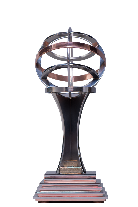 CONCOURS EXTRA 2023Manufacturier INNOVANTNom de l’entreprise (raison socialeNom de l’entreprise (raison socialeNom de l’entreprise (raison socialeNom de l’entreprise (raison socialeAnnée de fondation Adresse complète Adresse complète Adresse complète Adresse complète Adresse complète Téléphone 		Site internet Principal dirigeant (nom et titre) Principal dirigeant (nom et titre) Principal dirigeant (nom et titre) Principal dirigeant (nom et titre) Principal dirigeant (nom et titre) Contact personne responsable qui dépose le dossier (nom et titre)            Courriel Contact personne responsable qui dépose le dossier (nom et titre)            Courriel Contact personne responsable qui dépose le dossier (nom et titre)            Courriel Contact personne responsable qui dépose le dossier (nom et titre)            Courriel Contact personne responsable qui dépose le dossier (nom et titre)            Courriel Chanson –  Titre                                                      interprète             Veuillez inscrire le titre d’une chanson qui représente votre entreprise qui vous accompagnera si vous faites partie des lauréats Chanson –  Titre                                                      interprète             Veuillez inscrire le titre d’une chanson qui représente votre entreprise qui vous accompagnera si vous faites partie des lauréats Chanson –  Titre                                                      interprète             Veuillez inscrire le titre d’une chanson qui représente votre entreprise qui vous accompagnera si vous faites partie des lauréats Chanson –  Titre                                                      interprète             Veuillez inscrire le titre d’une chanson qui représente votre entreprise qui vous accompagnera si vous faites partie des lauréats Chanson –  Titre                                                      interprète             Veuillez inscrire le titre d’une chanson qui représente votre entreprise qui vous accompagnera si vous faites partie des lauréats Classification de l’entreprise Moins de 200 000$1 million  à 2 millions$ 200 000$ à 500 000$2 millions à 5 millions$500 000$ à 1 million $Plus de 5 millions$Secteur d’activité Servicescommerciaux  Industriel Autres :       Nombre d’employés Rouyn-NorandaRouyn-NorandaRouyn-NorandaAbitibi-TémiscamingueAbitibi-TémiscamingueAbitibi-TémiscamingueTemps pleinT.  partielMasse salarialeTemps pleinTemps partielMasse salariale202120222023 projetéPrincipaux fournisseurs Firme comptable : Avocats : Notaire :Institution financière : Principaux fournisseurs (4) locaux1-     2-     3-     4-     Déclaration de la personne responsable Nom de la personne responsable Signature Nom de l’entreprise Date DESCRIPTION DE L’ENTREPRISE DESCRIPTION DU MARCHÉÀ Rouyn-Noranda :     %Au Canada (excluant le Québec) :     %En Abitibi-Témiscamingue (hors R-N) :     %À l’international ( excluant le Canada ) :     %Au Québec ( hors région) :     %À Rouyn-Noranda :     %Au Canada (excluant le Québec) :     %En Abitibi-Témiscamingue (hors R-N) :     %À l’international ( excluant le Canada ) :     %Au Québec ( hors région) :     %  DESCRIPTION DU PROJET D’INNOVATIONCochez Virage numériqueRobotique collaborative Automatisation  R & D industrielle Alliances stratégiquesDépense pour l’embauche d’employés spécialisés Frais de consultation pour initier une démarche d’innovationAutres (spécifiez) ?      Effetcochez%Augmentation du chiffre d’affaires     %Augmentation du nombre de clients      %Diversification de la clientèle     %Augmentation, stabilité de la rentabilité      %Diminution des pertes      %Diminution du taux roulement main-d’œuvre     %Augmentation du nombre d’emplois     %Diversification des produits      %Autres ( spécifiez) :           %RESSOURCES HUMAINES RESSOURCES FINANCIÈRES  Forme de calcul202020212022Évolution desventes nettesVentes nettes 2021- ventes nettes 2020Ventes nettes 2020 x 100Ex : 1 200 000$ – 950 000$                  950 000$ x 100  =   26,31%10     %     1%1      0%Forme de calcul202020212022Fonds de roulementActif à court termePassif à court termeEx : 1 250 000/ 365 000 = 3,42 fois      fois     fois     foisForme de calcul202020212022Marge bénéficiaire netteBénéfice netChiffre d'affaires netEx : 250 000/ 1 365 000 = 18,3%       %1     %     %RESSOURCES INFORMATIONNELLES 